Allergen Table October 2022 – April 2023    Page 1Allergen Table October 2022 – April 2023    Page 2Recipe name
Mustard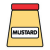 
Soya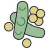 
Celery and celeriac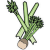 
Milk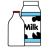 
Egg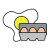 
Fish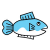 
Cereals containing gluten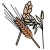 
Sesame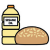 
Sulphur dioxide and sulphites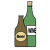 
Peanut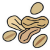 
Nuts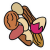 
Lupin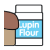 
Molluscs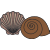 
Crustaceans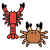 3 Bean Mexican Chilli Wrap with Homemade Tomato & Veg SauceYYAfrican Lamb Jollof RiceYAfrican Vegetable TagineBarbecue Chicken YYBeef Cottage PieYYYBubble Fish BitesYCheese, Tomato & Red Onion TartYYYYYChicken Thigh Burger in a BunYYVegeburgerYYYBattered Fish FilletYYYVegan Sausage RollYYYVegetarian SausageYRoast Chicken Roast BeefSalmon and Broccoli Wholemeal Pasta BakeYYYQuorn Dippers with BBQ SauceYYMacaroni CheeseYYYYMexican Fajita ChickenPiri Piri Veggie Meatballs with Wholemeal SpaghettiYYYRatatouille Ravioli in Homemade Tomato & Veg SauceYYTandoori Chicken YHomemade Pizza with Mixed Peppers and SweetcornYYYJacket Potato with Baked BeansYJacket Potato with CheeseYJacket Potato with Cheese and BeansYYJacket Potato with Cheese and ColeslawYYJacket Potato with Tuna MayonnaiseYYGravy (Vegetarian)Mango ChutneyChips (McCain Oven) 05849Oven ChipsHerby Diced PotatoesRoast Potatoes (Homemade)Roast Potatoes (Transport Only) McCain Original 70042YWedgesWholegrain RiceYorkshire PuddingYYYFlat BreadYRecipe name
Mustard
Soya
Celery and celeriac
Milk
Egg
Fish
Cereals containing gluten
Sesame
Sulphur dioxide and sulphites
Peanut
Nuts
Lupin
Molluscs
CrustaceansDaily Bread (Baguettes)YYDaily Bread (Bloomer)YYYDaily Bread (Sliced Loaves)YYYBaked Beans (Reduced Sugar/Salt)BroccoliCarrotsCauliflowerCucumberSweetcornSweetcorn CobetteSavoy CabbageRoasted VegetablesGarden PeasGreen BeansMixed VegetablesColeslawDiced BeetrootMixed SaladBlack Eyed Bean SaladFresh Crudités with Tomato SalsaYRaitaYCheese and Crackers (individual mini packs)YYYYCheese and Crackers (multipack)YYCocoa Beetroot BrownieYYYFrozen Mango YoghurtYOatmeal Cookie (Reduced Sugar)YYYYRice Pudding with PeachesYGreek Yoghurt with Mixed BerriesYFresh Fruit PlatterReduced Sugar CustardYOrganic YoghurtsY